Mrs. L.A. Ruff, Clerk of the Council, Street Parish Rooms, 6 Leigh Road, Street, Somerset   BA16  0HA                                     		Tel.  01458 440588  Email   street.parish@street-pc.gov.uk          Website   www.street-pc.gov.uk 7th October, 2021                                                        PLEASE   NOTE   DATE   TIME   VENUE                	 Dear Sir/Madam,	 You are summoned to attend an extraordinary meeting of the Street	 Parish Council which will be held in the John Webster Room, Street Parish Rooms, 6 Leigh Road, Street on WEDNESDAY 13TH OCTOBER, 2021 at 6 p.m. for the purpose of transacting the business specified in the following agenda.  In accordance with Standing Order 1 t a councillor shall speak only in relation to the motion under discussion and shall not exceed 3 minutes without the consent of the Chair (excluding motions moved under 1 r).Public Question Time will commence at approximately 5.55 p.m.  The Chair will allow each person who has registered with the Clerk to speak for up to 3 minutes on any subject/s and will firstly explain the procedures for the meeting.  The Council meeting will commence at approximately 6 p.m. or as soon as Public Question Time is closed by the Chair.  Numbers may be restricted in accordance with Covid guidance at the time.  All attendees except children under 16 years may be required to check in by scanning the NHS QR code poster or providing their name and number.  Current rules must be adhered to including, if relevant, social distancing, wearing a mask and hand sanitizing.  Anyone experiencing Covid symptoms must not attend.  It may be necessary to invite people in to the meeting in several sessions to keep within permitted numbers.  Alternatively residents are encouraged to make written representations on issues rather than attending in person – contact details above.  In accordance with standing orders 7 c and d, a member with a disclosable pecuniary interest must leave the meeting during the relevant item of business, unless permitted to remain following the grant of a dispensation.  Councillors with an interest in relation to any item of business being transacted at a meeting under Appendix B (OtherInterests) or where a matter relates to a financial interest of a friend, relative or closeassociate, may (i) make representations, (ii) answer questions and (iii) give evidencerelating to the business being transacted but must thereafter leave the meeting,unless permitted to remain following the grant of a dispensation.  At a convenient timethe Chair will also give this opportunity to any members of the public wishing to speakon any matter being transacted and present at the meeting.	Yours faithfully,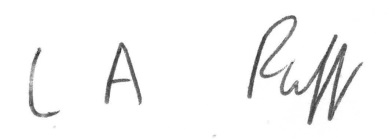 	L.A. Ruff, Clerk of the Council	AGENDA1.	APOLOGIES FOR ABSENCE – acceptance of any reasons offered2.	MINUTESTo approve as a correct record the minutes of the meeting of the Council held on 21st   September, 2021  -  attached   Pages 3 - 9	3.	DECLARATIONS OF INTEREST AND DISPENSATIONS4.	NEW COUNCIL LOGO	To receive a presentation from Pete Sheppard of Fontology with 3 options for the	new Council logo.5.	CHRISTMAS STREET SPARKLE FESTIVAL SATURDAY 20TH NOVEMBER On 21st September  it was agreed to hold the above from 10 a.m. to 4 p.m. in theCrispin Centre, outside Parish Rooms and Crispin Hall.  The costs will be £2,500 forthe EATS Festival organisation – marshalls, event management, entertainment etc. and possible hire charge for Crispin Hall.   6.	ASSISTANCE FOR VULNERABLE PEOPLE	To discuss recent changes to support for the vulnerable and how the Council should	respond initially.7. 	EXCLUSION OF PRESS AND PUBLIC	In accordance with the Public Bodies (Admission to Meetings) Act 1960 amended	by the Openness of Local Government Bodies Regulations 2014, it is probable that	a resolution will be passed at the meeting to exclude the press and public for item nos. 8 and 9 as they involve confidential information on tender negotiations forthe Library Garden and legal negotiations regarding possible transfer of assets.8.	LIBRARY GARDEN AND MURAL	Confidential report attached for councillors only  Pages 109.	TRANSFER OF ASSETS AND UNITARY AUTHORITY	Confidential report attached for councillors only.10.	MATTERS FOR REPORT________________To:    Chair and Members of Street Parish Council	                    STREET PARISH COUNCIL	Meeting of the Council held in the John Webster Room - main Library, Street Parish Rooms on 21st September 2021 at 7.04 p.m.	PRESENT:                   Councillor L. Wolfers (Chair of Council) 	                                                                                                Councillors:  P. Birch, S. Carswell, M. Daniells, D. Drew, D. Goater, J Howard, D. Knibbs,        L. Mogg, T.W.E. Napper, A. Prior, H. Shearer, N. Smith and A Sparkes	IN ATTENDANCE:       L. Ruff – Clerk/RFO				     County and District Councillor L. Leyshon				     PC M Pople – Street Beat Team	APOLOGIES:	     Councillors:  R. Boyce and A. Leafe - another 				     engagement  -  reasons accepted95.	MINUTES      The minutes of the meeting held on 17th August 2021 which had been circulated were approved as a correct record and signed by the Chair.  Councillor Napper asked for the main Library to be referred to on theagenda as the John Webster Room.  The meeting was adjourned from7.05 p.m. to 7.10 p.m. to allow a member of the public to speak.96.	MATTERS ARISINGCouncillor Shearer reported that 97.	DECLARATIONS OF INTEREST AND DISPENSATIONSIn accordance with the Code of Conduct Councillors Carswell, Napper and Shearer declared an other interest under Appendix B in any matters relating to the District Council and stated that they would keep an open mind when considering issues at either District or Parish level. Councillor Napper declared an other interest under Appendix B in anymatters relating to the County Council and stated that he would keep an open mind when considering issues at County or Parish level. Councillor Drew declared an interest in any matters relating to the Street Library as she was a member of the Friends of Street Library.Councillor Howard declared an other interest under Appendix B in anymatters relating to the Crispin Hall as she was a trustee.Councillor Mogg declared a disclosable pecuniary interest in brief discussion on Greenbank Pool as he worked there.98.	COMMUNITY POLICE OFFICER	PC Mark Pople gave the Council his monthly report.  The next Meet theTeam meeting would be on 18th November at the YMCA foyer.  Councillor Shearer offered to assist in arranging a multi agency meeting to discuss anti social behaviour and other problems around Street.  Councillor Napper raised the problem of graffiti at The Mead and in the two underpasses.  County Councillor Leyshon reported thatlines in Jubilee Road were unlikely as a list of lining changes had already been sent but not yet acknowledged99.	PLANNING COMMITTEE	The minutes of the Committee meeting on 17th August were submittedas circulated.   RESOLVEDthat the report be noted.100.	POLICY AND FINANCE COMMITTEEThe minutes of the Committee meeting held on 7th September were submitted as circulated and are attached as Annex A to the minutes in the Minute Book.RESOLVEDA.    that the report and recommendations be agreed including theappointment of SLH Services to carry out the grounds maintenance and other works as specified from 1st November 2021 to 31st October2024 for £52,100 + VAT per annum – recommendation on library garden had been superseded by the separate report on this projectB.    that £20,000 be allocated in the budget for 2022/23 for the grantto Strode Theatre and consideration be given to the grant and criteriasuch as free use of the studio and meeting with the Vice Principal to discuss the relationship between the Theatre and the CollegeC.    that assurances including on season tickets, be considered when agreeing the grant for Greenbank Pool in 2022/23.101.	COMPLETION OF LIMITED ASSURANCE REVIEW	FOR YEAR ENDED 31ST MARCH 2021	The Clerk submitted a report which had been circulated.	RESOLVED	A.    that it be noted that PKF Littlejohn LLP had completed their reviewof the Annual Governance and Accountability Return for 31st March2021 and there were no matters of concern 	B.    that the suggested actions on the 2 other matters raised, not 	affecting their opinion, would be carried out.102.	CULTURE WORKING GROUP	The notes of the meeting on 23rd August which had been circulated 	were submitted.  The Chair reported that the Little EATS Christmas 	event on 20th November may not go ahead and she was looking into	this. 	RESOLVED	that the report be agreed.103.	LOCAL GOVERNMENT REORGANISATION	The Clerk submitted a report which had been circulated.  The Chair 	had sent out an invitation to all councillors to meet with members of	Glastonbury Town Council on 8th October to discuss working together.	RESOLVED	that the report be agreed including joint working with the other town	councils in Mendip and also with Walton Parish Council.104.	BUSINESS ACTION GROUP	Councillor Prior reported that the Group would meet again in October.	The digital boards had been passed over to the Clerk as it was a long	and complex project.  The Chamber of Commerce would be working 	with the Group.  Councillor Leyshon had met with Truespeed and had	supplied them with plans of future development sites at the Business	Park, Somerton Road and Cemetery Lane.  She would provide contact	details for the Chair and Clerk to meet with them.  	RESOLVED	that the report be noted and the open event on the digital boards to be	for everyone rather than just for businesses105.	REPORT FROM CHAIR	The Chair had been very busy in September attending a number of	wonderful events held by others and being involved in the work of the	Council.  The Merriman Park Fun Day had been excellent with around	3,000 attending.  The war memorial had been moved within the Park 	and looked incredible.	Councillor Leyshon reported that the £17,000 Welcome Back Fund 	grant for the Library Garden could not be secured as this was private	land but consideration was still being given to any solutions.  Councillor	Smith stated that improving the old Tesco building and Crispin Centre	had been voted for most in the survey being carried out.  Little could be	done about these areas other than encouraging the owners to take	action and the former café would soon be reoccupied.  Improving the	Library Garden and mural was something nearby which the Council	could achieve.  The Chair stated that a weekly market could be held in	the Crispin Centre if people were willing to organise it.	The meeting was adjourned from 7.50 p.m. to 7.55 p.m. to allow the	public to speak before leaving.106.	EXCLUSION OF PRESS AND PUBLIC	RESOLVED	that in accordance with the Public Bodies (Admission to Meetings) Act	1960 as amended by the Openness of Local Government Bodies	Regulations 2014, the press and public be excluded from the meeting 	for the following items as they involved confidential information on tender negotiations for the Library Garden, quotes for the war memorialand blinds, negotiations regarding phosphates and transfer of assets.107.	LIBRARY GARDEN AND MURAL	The Clerk submitted a confidential report which had been circulated to	members only and gave a verbal update.  It was noted that 4 members 	of the public who had been present at the meeting were very opposed 	to the Council spending money on the land which was the responsibility	of the Library Trust.  Arranging public consultation was discussed butmight not be conclusive and could delay the project which needed to be 	completed by 31st March 2022 to secure the £5,000 Creative Mendip	grant. Councillor Shearer proposed that the proposals at the end of the	report be agreed with a specified contractor selected, and the Council	continuing to look for the whole cost to be made by grants but if not, the	Council would underwrite it.  This was seconded by Councillor Howard.	2 members abstained from voting, 6 voted for the motion and 6 voted	against.	In view of the comments made by the public and councillors the Chair	gave careful consideration to using her casting vote and suggested that	the matter be deferred to an extraordinary meeting to be held as soon as possible, when Councillor Leyshon could report back on asking theLibrary Trust to give £10,000 and having the seats funded through theWelcome Back Fund grant.  Members were in agreement with this.108.	RELOCATION OF WAR MEMORIAL	The report of the ACPO which had been circulated to members onlywas considered. 	RESOLVED	A.    that the report and recommendations be agreed and a suitablyworded notice be displayed by the war memorial and, in consultationwith the Merriman Park Community Group, railings be placed around itwith a lockable gate for access to lay wreaths etc.B.    that the fir tree in the corner of the large grassed area where thememorial had been, be moved to a more suitable locationC.    that the MP, High Sheriff and district councillors be invited to theevent at the memorial on 2nd October to mark it’s 100th anniversary.109.	BLINDS FOR PARISH ROOMS	The confidential report of the Assistant Clerk which had beencirculated, was considered.  	RESOLVED	that Curtain Pole be engaged to supply the vertical blinds as specified	for £1,461.89 + VAT and the Friends of Street Library be asked to 	make a donation towards the cost of blinds for the ground floor.110.	LAND OFF OF SOMERTON ROAD	The Clerk gave a verbal report on the sale of land for development off	of Somerton Road and it was noted that the Nine Square Trust would	make a formal statement on this around November.111.	LOCAL GOVERNMENT REORGANISATION	Consideration was given to a confidential report which had beencirculated to members regarding transfer of assets from the DistrictCouncil.	RESOLVED	that an extraordinary meeting be held as soon as possible to consider 	more facts on transfer of assets with Councillors Leyshon and Napper	looking into this and members sending any questions to the Clerk.	The meeting was then re-opened but the public had left for the evening.112.	PARISH PATH LIAISON OFFICER	Councillor Leyshon reported that the PPLO had been clearing paths in	the vicinity of Stephen’s Folly.  Councillors could report paths that	needed to be cleared to her or the Clerk.113.	MENDIP STRATEGIC TOURISM FORUM	Councillor Carswell reported that officers of the District Council were investigating whether there was sufficient interest in Street to set up a Walkers Are Welcome scheme.  He would provide an update on allthat was going on under the umbrella of this Forum.114.	CHAIR UPDATESThe Chair thanked everyone involved in organising the Fun Day. Councillor Drew reported that a children’s craft morning organised bythe Library had been very good.  The YMCA was working well andcouncillors could go along to sessions on a Monday or Friday.  The Chair agreed to do a motivational talk.  Consideration was being given to linking the Library with the Salvation Army Job Club.  The Youth Club might apply for a grant to have a specific youth worker to assist with young people with special needs.  Councillor Smith would assistwith setting up a mentoring scheme.  Councillor Mogg reported that the Highways Group would consider theconcerns raised by residents of Vestry Road about the increase in traffic there when the High Street was closed.  County Councillors Leyshon and Napper would also report to the Group on options such as making Vestry Road one way from South Side car park entrance to the High Street, having road closure signs by Cranhill Road and signage so that drivers used the relief road.115.	CORRESPONDENCE/MINOR MATTERS	The Clerk submitted a report which had been circulated. RESOLVEDthat the report be agreed with Councillor Howard replacing CouncillorPrior on Greenbank Pool Management Committee and Councillor Priorreplacing Councillor Mogg on the Crispin Hall CIO.	116.	REPORT FROM COUNTY AND DISTRICT COUNCILLORS	AND REPRESENTATIVES ON OUTSIDE BODIESNo further reports to be made.117.	ACCOUNTS FOR PAYMENT	The latest bank reconciliations for all accounts at 31st August, 2021had been prepared successfully and sent to all members with the monthly income and expenditure by account report, the final report ofreceipts and payments for August, schedule of earmarked reservesand a consolidated summary.	RESOLVED	A.    that the report and schedule of payments as circulated be approved and initialled by the Chair and the income and expenditure byaccount report at 31st August, 2021 be noted and the schedule ofreceipts and payments for August be attached as Annex B to theminutes in the Minute Book in order to publish payments of £500 ormoreB.    that Councillor Prior should start to carry out the quarterly scrutinyof accounts for 2021/22 at the office as he was in reserve to operate the Bankline system with Councillors Carswell, Daniells and Mogg checking and approving the majority of payments, transfers etc.118.	MATTERS FOR REPORT	The Clerk had circulated information regarding the Bus Back Better	initiative.The meeting ended at 9.09 p.m.Councillor Shearer left the meeting at 8.30 pm	